[ а р а р                             ПОСТАНОВЛЕНИЕ    22 сентябрь 2010 й                               № 15/1                         22 сентября 2010 г О предоставлении гражданами, претендующими на замещение должностей муниципальной службы, администрации сельского поселения Юмашевский сельсовет муниципального района Чекмагушевский район Республики Башкортостан, и муниципальными  служащими администрации  сельского поселения Юмашевский сельсовет муниципального района Чекмагушевский район Республики Башкортостан сведений о доходах, об имуществе и обязательствах имущественного характера1. Утвердить:Положение о представлении гражданами, претендующими на замещение должностей муниципальной службы Администрации  сельского поселения  Юмашевский сельсовет муниципального района Чекмагушевский район Республики Башкортостан, и муниципальными служащими Администрации  сельского поселения Юмашевский сельсовет муниципального района Чекмагушевский район Республики Башкортостан сведений о доходах, об имуществе и обязательствах имущественного характера согласно приложению № 1 к настоящему постановлению.Глава Администрации:                                                                   А.В.АнтоновПриложение № 1                                                                             к постановлению главы Администрации                                                                              сельского  поселения Юмашевский сельсовет                                                                                                муниципального района Чекмагушевский район                                                                                                  Республики Башкортостан от 22.09. 2010 г. №15/1ПОЛОЖЕНИЕО ПРЕДСТАВЛЕНИИ ГРАЖДАНАМИ, ПРЕТЕНДУЮЩИМИ НА ЗАМЕЩЕНИЕДОЛЖНОСТЕЙ МУНИЦИПАЛЬНОЙ СЛУЖБЫ АДМИНИСТРАЦИИ СЕЛЬСКОГО ПОСЕЛЕНИЯ МУНИЦИПАЛЬНОГО РАЙОНА ЧЕКМАГУШЕВСКИЙ РАЙОН РЕСПУБЛИКИ БАШКОРТОСТАН, И МУНИЦИПАЛЬНЫМИ СЛУЖАЩИМИ АДМИНИСТРАЦИИ СЕЛЬСКОГО ПОСЕЛЕНИЯ  МУНИЦИПАЛЬНОГО РАЙОНА ЧЕКМАГУШЕВСКИЙ РАЙОНРЕСПУБЛИКИ БАШКОРТОСТАН СВЕДЕНИЙ О ДОХОДАХ, ОБ ИМУЩЕСТВЕИ ОБЯЗАТЕЛЬСТВАХ ИМУЩЕСТВЕННОГО ХАРАКТЕРА1. Настоящим Положением определяется порядок представления гражданами, претендующими на замещение должностей муниципальной службы Администрации сельского поселения муниципального района Чекмагушевский район Республики Башкортостан, и муниципальными служащими Администрации муниципального района Чекмагушевский район Республики Башкортостан сведений о полученных ими доходах, об имуществе, принадлежащем им на праве собственности, и об их обязательствах имущественного характера, а также сведений о доходах супруги (супруга) и несовершеннолетних детей, об имуществе, принадлежащем им на праве собственности, и об их обязательствах имущественного характера (далее - сведения о доходах, об имуществе и обязательствах имущественного характера).2. Обязанность представлять сведения о доходах, об имуществе и обязательствах имущественного характера в соответствии с федеральными законами возлагается на гражданина, претендующего на замещение должности муниципальной службы, предусмотренной перечнем должностей, утвержденным постановлением органа местного самоуправления в соответствии с Указом Президента Республики Башкортостан от 24 августа 2009 года № УП-500 "Об утверждении перечня должностей государственной гражданской службы Республики Башкортостан, при назначении на которые граждане и при замещении которых государственные гражданские служащие Республики Башкортостан обязаны представлять сведения о своих доходах, об имуществе и обязательствах имущественного характера, а также сведения о доходах, об имуществе и обязательствах имущественного характера своих супруги (супруга) и несовершеннолетних детей" (далее - гражданин), и на муниципального служащего муниципального района Чекмагушевский район Республики Башкортостан, замещающего должность муниципальной службы, предусмотренную перечнем должностей, утверждённым постановлением органа местного самоуправления по месту.3. Сведения о доходах, об имуществе и обязательствах имущественного характера представляются по утвержденным формам справок:а) гражданами - при назначении на должности муниципальной службы, предусмотренные соответствующим перечнем должностей, указанным в пункте 2 настоящего Положения;б) муниципальными служащими, замещающими должности муниципальной службы, предусмотренные соответствующим перечнем должностей, указанным в пункте 2 настоящего Положения, - ежегодно, не позднее 30 апреля года, следующего за отчетным.4. Гражданин при назначении на должность муниципальной службы представляет:а) сведения о своих доходах, полученных от всех источников (включая доходы по прежнему месту работы или месту замещения выборной должности, пенсии, пособия, иные выплаты) за календарный год, предшествующий году подачи документов для замещения должности муниципальной службы, а также сведения об имуществе, принадлежащем ему на праве собственности, и о своих обязательствах имущественного характера по состоянию на первое число месяца, предшествующего месяцу подачи документов для замещения должности муниципальной службы (на отчетную дату);б) сведения о доходах супруги (супруга) и несовершеннолетних детей, полученных от всех источников (включая заработную плату, пенсии, пособия, иные выплаты) за календарный год, предшествующий году подачи гражданином документов для замещения должности муниципальной службы, а также сведения об имуществе, принадлежащем им на праве собственности, и об их обязательствах имущественного характера по состоянию на первое число месяца, предшествующего месяцу подачи гражданином документов для замещения должности муниципальной службы (на отчетную дату).5. Муниципальный служащий представляет ежегодно:а) сведения о своих доходах, полученных за отчетный период (с 1 января по 31 декабря) от всех источников (включая заработную плату, пенсии, пособия, иные выплаты), а также сведения об имуществе, принадлежащем ему на праве собственности, и о своих обязательствах имущественного характера по состоянию на конец отчетного периода;б) сведения о доходах супруги (супруга) и несовершеннолетних детей, полученных за отчетный период (с 1 января по 31 декабря) от всех источников (включая заработную плату, пенсии, пособия, иные выплаты), а также сведения об имуществе, принадлежащем им на праве собственности, и об их обязательствах имущественного характера по состоянию на конец отчетного периода.6. Муниципальный служащий, замещающий должность муниципальной службы, не включенную в перечень должностей, утвержденный постановлением соответствующего органа местного самоуправления в соответствии с Указом Президента Республики Башкортостан от 24 августа 2009 года N УП-500 "Об утверждении перечня должностей муниципальной службы Республики Башкортостан, при назначении на которые граждане и при замещении которых государственные гражданские служащие Республики Башкортостан обязаны представлять сведения о своих доходах, об имуществе и обязательствах имущественного характера, а также сведения о доходах, об имуществе и обязательствах имущественного характера своих супруги (супруга) и несовершеннолетних детей", и претендующий на замещение должности муниципальной службы, включенной в этот перечень должностей, представляет указанные сведения в соответствии с пунктом 2, подпунктом "а" пункта 3 и пунктом 4 настоящего Положения.7. Сведения о доходах, об имуществе и обязательствах имущественного характера представляются в кадровую службу органа местного самоуправления муниципального района Чекмагушевский район Республики Башкортостан в порядке, устанавливаемом руководителем органа местного самоуправления.Сведения о доходах, об имуществе и обязательствах имущественного характера, представляемые главой Администрации муниципального района Чекмагушевский район, также направляются в Управление по работе с территориями, кадрового обеспечения и государственных наград Администрации Президента Республики Башкортостан.8. В случае если гражданин или муниципальный служащий обнаружили, что в представленных ими в кадровую службу органа местного самоуправления муниципального района Чекмагушевский район Республики Башкортостан сведениях о доходах, об имуществе и обязательствах имущественного характера не отражены или не полностью отражены какие-либо сведения либо имеются ошибки, они вправе представить уточненные сведения в порядке, установленном настоящим Положением.Уточненные сведения, представленные муниципальными служащим после истечения срока, указанного в подпункте "б" пункта 3 настоящего Положения, не считаются представленными с нарушением срока.9. В случае непредставления по объективным причинам муниципальным служащим сведений о доходах, об имуществе и обязательствах имущественного характера супруги (супруга) и несовершеннолетних детей данный факт подлежит рассмотрению на соответствующей комиссии по соблюдению требований к служебному поведению муниципальных служащих и урегулированию конфликта интересов.10. Проверка достоверности и полноты сведений о доходах, об имуществе и обязательствах имущественного характера, представленных в соответствии с настоящим Положением гражданином и муниципальным служащим, осуществляется в соответствии с законодательством Российской Федерации и Республики Башкортостан.11. Сведения о доходах, об имуществе и обязательствах имущественного характера, представляемые в соответствии с настоящим Положением гражданином и муниципальным служащим, являются сведениями конфиденциального характера, если федеральным законом они не отнесены к сведениям, составляющим государственную тайну.Эти сведения предоставляются руководителю органа местного самоуправления муниципального района Чекмагушевский район Республики Башкортостан, а также иным должностным лицам в случаях, предусмотренных законодательством Российской Федерации и Республики Башкортостан.12. Муниципальные служащие, в должностные обязанности которых входит работа со сведениями о доходах, об имуществе и обязательствах имущественного характера, виновные в их разглашении или использовании в целях, не предусмотренных законодательством Российской Федерации, несут ответственность в соответствии с законодательством Российской Федерации.13. Сведения о доходах, об имуществе и обязательствах имущественного характера, представленные в соответствии с настоящим Положением гражданином или муниципальным служащим, указанным в пункте 6 настоящего Положения, при назначении на должность муниципальной службы, а также представляемые муниципальными служащим ежегодно, и информация о результатах проверки достоверности и полноты этих сведений приобщаются к личному делу муниципального служащего.В случае если гражданин или муниципальный служащий, указанный в пункте 6 настоящего Положения, представившие в кадровую службу органа местного самоуправления муниципального района Чекмагушевский район Республики Башкортостан справки о своих доходах, об имуществе и обязательствах имущественного характера, а также о доходах, об имуществе и обязательствах имущественного характера своих супруги (супруга) и несовершеннолетних детей, не были назначены на должность муниципальной службы, включенную в перечень должностей, утвержденный постановлением органа местного самоуправления в соответствии с Указом Президента Республики Башкортостан от 24 августа 2009 года N УП-500 "Об утверждении перечня должностей муниципальной службы Республики Башкортостан, при назначении на которые граждане и при замещении которых государственные гражданские служащие Республики Башкортостан обязаны представлять сведения о своих доходах, об имуществе и обязательствах имущественного характера, а также сведения о доходах, об имуществе и обязательствах имущественного характера своих супруги (супруга) и несовершеннолетних детей", эти справки возвращаются им по их письменному заявлению вместе с другими документами.14. В случае непредставления или представления заведомо ложных сведений о доходах, об имуществе и обязательствах имущественного характера гражданин не может быть назначен на должность муниципальной службы, а муниципальный служащий освобождается от должности муниципальной службы или подвергается иным видам дисциплинарной ответственности в соответствии с законодательством Российской Федерации.БАШ[ОРТОСТАН  РЕСПУБЛИКА]ЫСА[МА{ОШ  РАЙОНЫ муниципаль районЫНЫ@   ЙОМАШ АУЫЛ СОВЕТЫ АУЫЛ  БИЛ^м^]Е  ХАКИМИ^ТЕ452227,  Йомаш ауылы,  Совет урамы,10тел. (34796) 27-2-69, 27-2-24  yumash_chek@ufamts.ru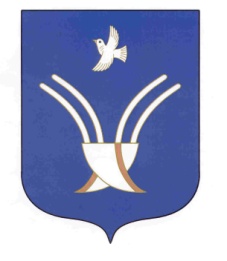 Администрация сельского поселения Юмашевский сельсоветмуниципального района Чекмагушевский район Республики Башкортостан452227, с.  Юмашево, ул.  Советская. 10 тел. (34796) 27-2-69, 27-2-24  yumash_chek@ufamts.ru ОКПО 04281326     ОГРН 1060249000052    ИНН  0249005871ОКПО 04281326     ОГРН 1060249000052    ИНН  0249005871ОКПО 04281326     ОГРН 1060249000052    ИНН  0249005871